Көз җитте.Зарядка ясыйбыз.Суык бабайМинем уенчыкларым..Самолетта килә очасым.Көзге яфрак.Җимеш бакчасында.Акбайга ни булган?Минем яраткан Мияуым.Көз җитте-Салкын урамда.Салкын булса даЧыгам урамга.Сары, кызыл яфракларКояштай балкый.Әйтерсең аларЕлмаеп карый.Сары , кызыл яфракОча да оча.Җыеп алам даАларны кочам.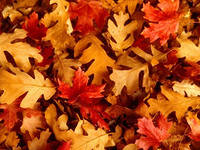 “ Шалкан”Бабай шалкан утырткан,Шалкан зур булып үскән.Бабай тарткан шалканны,Шалкан чыкмый шул төптән.Әбине чакырган бабай,Ярдәмсез булмас диеп.Әби инде  шаккатканЗур шалканны күреп.Кыз йөгереп чыккан,Әй, тарталар тезелеп.Тик шалкан кузгалмый даЧыгарга уйламый  өзелеп.Акбай күреп исе киткән,“Һау- һау”  зур шалкан!Бар нәрсәне күрә   идемНичек  соң күрми калган.Бергәләшеп тарттылар,Инде тәмам ардылар.Булмый инде болай дипМияуны чакырдылар. Әй тартаталар, тарталар.....Аптырашып басып торганда,Тычкан чыкты йөгереп.Әй тарталар, тарталар, Һәм ниһаять, шалкан чыкты өзелеп.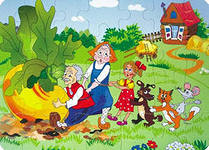 Без зарядка ясыйбыз,Беркайчан да армыйбыз.Кулны өскә күтәрәбез,Күкне тотып карыйбыз.Кулларны төшерәбез,Агачларга сәлам бирәбез.Башны уңга – сулга борабыз,Бер- беребезгә карап торабыз.Аякларның ныклыгынЙөгергәч кенә  беләбез.Артык эссе булып китсә-Бер- беребезгә өрәбез.Зарядканы яратыгыз,Көн дә аны ясагыз.Барыгыз да кушылыгыз,Безнең белән басыгыз.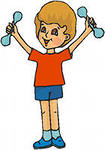 Тәрәзәгә Суык бабай,Көн саен чиертә.Урамга чыгар идем,Чыксаң битне чеметә.Кар бөртеген күп итепКулыма алам,Ул шундый тиз эри,Мин аны күрми  калам.Салкын булса да кышныБик яратам  шул аны.Ел саен көтеп аламЯраткан Кыш бабамны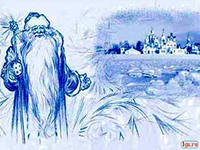 Уенчыгым- аюым,Яратам сине.Уенчыгым -аюым,Югалтмам сине.Уенчыгым- куяным,Уйныйбыз әйдә.Уйнап туйгач , куяным,Кайтырбыз өйгә.Уенчыгым - курчагым,Арыдыңмы әллә?Уенчыгым, курчагым,Йоклатыйм әйдә.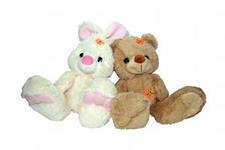 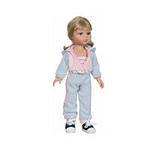 Самолетка утырып,Килә очып китәсем.Биек- биеккә менепҖирне өстән күрәсем.Самолет оча биек,Болытлар тора биеп.Очучы абый кул болгыйМиңа таба иелеп.“Очучы абый утырт әле”,Диеп әйтәсем килә.Самолет бик зурАнда бит урын җитә.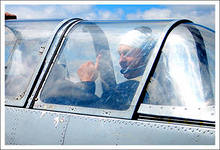 Көзге яфрак син сары да,Син кызыл да буласың,Әллә инде син шулайҖәйне килә куасың.Җәйләр үткәч моңсу,Бераз күңелсез була.Көзнең дә рәхәт ягы барЯшелчә- җимеш  күп була.Тәмле  алма, сусыл кыяр,Помидор, кәбестә, файдалы суган.Алар бит бик тәмлеАларны ашап кем туйган.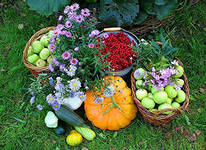 Алмагачның алмасыКып- кызыл  булып пешкән.Бигрәк өлгергән шул,Түзә алмаган, өзелеп төшкән.Чияләрнең чияләре“Мине өз”- дип торалар.Күзне кызыктырып аларСелкенгәләп куялар.Карлsганның карасы бар,Кызылы кызарып пешкән.Селкеп кенә куйган идем,Савытка күп карлыган төшкән.Бакчадагы кызыл җиләкләрКызыктыралар күземне.Кәрзингә салам әзрәк,Аны капмый  түзимме!?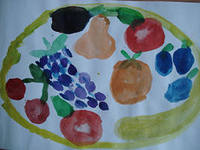 Акбай бүген иртә торган
Күзлеген киеп куйган.Карап тора сөяккә,Нигәдер  уйга чумган.Яше бар шул АкбайныңТешләре бик аз калган.Акбай кәнфит яраткандыр,Шуңадыр ул тешсез калган.Акбай бүген уйнамый,Кәнфиткә дә карамый.Авызында теше булмагачтынТабибка да бара алмый.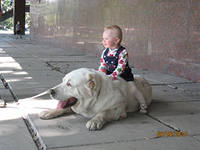 Ап- ак минем МияуымСыйпап кына торамын.Хәйләкәр карый миңаЭх, беләсе иде планын.Ап- ак минем МияуымБик яратам мин аны.Тагын хәйләкәр карыйМин яратам аны, ә ул майны.Ап- ак минем МияуымМамык кебек йомшагым.Кулларыма аламын даКысып- кысып кочамын.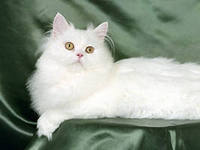 